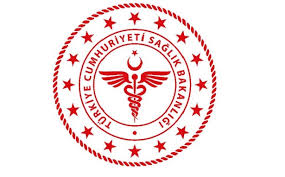                SAVUR PROF. DR. AZİZ SANCAR İLÇE DEVLET HASTANESİ                              KAN ALMA ODASI TEMİZLİK PLANI                         SAVUR PROF. DR. AZİZ SANCAR İLÇE DEVLET HASTANESİ                              KAN ALMA ODASI TEMİZLİK PLANI                         SAVUR PROF. DR. AZİZ SANCAR İLÇE DEVLET HASTANESİ                              KAN ALMA ODASI TEMİZLİK PLANI                         SAVUR PROF. DR. AZİZ SANCAR İLÇE DEVLET HASTANESİ                              KAN ALMA ODASI TEMİZLİK PLANI                         SAVUR PROF. DR. AZİZ SANCAR İLÇE DEVLET HASTANESİ                              KAN ALMA ODASI TEMİZLİK PLANI                         SAVUR PROF. DR. AZİZ SANCAR İLÇE DEVLET HASTANESİ                              KAN ALMA ODASI TEMİZLİK PLANI                         SAVUR PROF. DR. AZİZ SANCAR İLÇE DEVLET HASTANESİ                              KAN ALMA ODASI TEMİZLİK PLANI                         SAVUR PROF. DR. AZİZ SANCAR İLÇE DEVLET HASTANESİ                              KAN ALMA ODASI TEMİZLİK PLANI          KODUOH.PL.13YAYIN TARİHİ22.01.2018REVİZYON TARİHİ04.01.2022REVİZYON NO01SAYFA SAYISI01Yüksek Riskli Alan;Yüksek Riskli Alan;Yüksek Riskli Alan;Tıbbı cihazlar , tıbbı atık kovalarıTıbbı cihazlar , tıbbı atık kovalarıTıbbı cihazlar , tıbbı atık kovalarıTıbbı cihazlar , tıbbı atık kovalarıTıbbı cihazlar , tıbbı atık kovalarıOrta Riskli Alanlar;Orta Riskli Alanlar;Orta Riskli Alanlar;Kan alma odası lavaboKan alma odası lavaboKan alma odası lavaboKan alma odası lavaboKan alma odası lavabodüşük Riskli Alan ;düşük Riskli Alan ;düşük Riskli Alan ;Çalışan dinlenme odası,bekleme alanı deskÇalışan dinlenme odası,bekleme alanı deskÇalışan dinlenme odası,bekleme alanı deskÇalışan dinlenme odası,bekleme alanı deskÇalışan dinlenme odası,bekleme alanı deskTemizlenecek AlanTemizlenecek AlanTemizleme YöntemiTemizleme YöntemiTemizlik maddesiSıklıkKova RengiBez RengiYÜKSEK RİSKLİ ALANYÜKSEK RİSKLİ ALANYÜKSEK RİSKLİ ALANYÜKSEK RİSKLİ ALANYÜKSEK RİSKLİ ALANYÜKSEK RİSKLİ ALANKova RengiBez RengiZeminZeminZeminIslak paspasDeterjan 1/100Günde 3 kez/ kirlendikçepaspas arabasıpaspas arabasıDuvarlarDuvarlarDuvarlarNemli bez ile silmeDeterjan1/100Ayda 1 kez/kirlendikçeKırmızıKırmızıDolap ve ahşap bölgelerDolap ve ahşap bölgelerDolap ve ahşap bölgelerNemli bez ile toz almaDeterjanGünde 1 kez toz alKırmızıKırmızıMahremiyet perdeleriMahremiyet perdeleriMahremiyet perdeleriyıkamaDeterjanAyda 1 kez/kirlendikçeKırmızıKırmzıKapı kolu pencere ahşapmalzemelerKapı kolu pencere ahşapmalzemelerKapı kolu pencere ahşapmalzemelerNemli bez ile silmeDeterjan / 1 /100 lük çamaşır suyuGünde 1 kez, kirlendikçeKırmızıkırmızıNumune toplama alanıNumune toplama alanıNumune toplama alanıNemli bez ile silmeDeterjan / 1 /100 lük çamaşır suyuGünde 3 kez, kirlendikçekırmızıkırmızıTıbbi cihazlarTıbbi cihazlarTıbbi cihazlarNemli bez ile silmeDeterjan / 1 /100 lük çamaşır suyuGünde 2 kez/ kirlendikçekırmızıkırmızıKan alma koltukları ve etejerKan alma koltukları ve etejerKan alma koltukları ve etejerNemli bez ile silme1/100 çamaşır suyu / çamaşır suyuGünde 3 kez, kirlendikçekırmızıkırmızıTıbbı atık kovalarıTıbbı atık kovalarıTıbbı atık kovalarıYıkama1/10 çamaşır suyu / çamaşır suyuGünde 1 kez, kirlendikçeKırmızıKırmızıTuvaletlerTuvaletlerTuvaletlerYıkama / nemli bez ile silmeDeterjanKirlendikçe, gün içinde sık sık kontrolkırmızıkırmızıBuzdolabı iç ve dış temizliğiBuzdolabı iç ve dış temizliğiBuzdolabı iç ve dış temizliğiNemli bez ile silmeDeterjan / 1/100 lük çamaşırHaftada 1 kez/kirlendikçekırmızıkırmızıORTA RİSKLİ ALANORTA RİSKLİ ALANORTA RİSKLİ ALANORTA RİSKLİ ALANORTA RİSKLİ ALANORTA RİSKLİ ALANKovarengiBezrengiLavabo temizliğiLavabo temizliğiLavabo temizliğiNemli bez ile silmeDeterjan / 1/100 çamaşır suyuGünde 3 kez, kirlendikçesarısarıDÜŞÜK RİSKLİ ALANDÜŞÜK RİSKLİ ALANDÜŞÜK RİSKLİ ALANDÜŞÜK RİSKLİ ALANDÜŞÜK RİSKLİ ALANDÜŞÜK RİSKLİ ALANKovarengiBezrengiTelefon, bilgisayar ve düzeneğiTelefon, bilgisayar ve düzeneğiTelefon, bilgisayar ve düzeneğiNemli bez ile silmeDeterjanGünde 2 kez, kirlendikçemavimaviKapı,Kapı,Kapı,Nemli bez ile silmeDeterjanHaftada 1 kezmavimaviCamların temizliğiCamların temizliğiCamların temizliğiNemli bez ile silmeCam temizleyicisiAyda 1 kezmaviözel cam beziÇöp kovalarının temizliğiÇöp kovalarının temizliğiÇöp kovalarının temizliğiYıkamaDeterjan / 1/10 luk çamaşır suyuHaftada 1kez, kirlendikçemavimaviDolap ve desk bölgelerDolap ve desk bölgelerDolap ve desk bölgelerNemli bez ile silmeDeterjangünde 1 kez /kirlendikemavimaviKoltukKoltukKoltukNemli bez ile silmeDeterjangünde 1kez /kirlendikçemavimaviDuvarlarDuvarlarDuvarlarNemli bez ile silmeDeterjanAydamavimaviZeminZeminZeminIslak paspasDeterjanGünde 1 kez/kirlendikçemavimaviTavanlarTavanlarTavanlarKuru vakumElektrik süpürgesi / özel aletAyda 1 kezmavimaviTavan lambalarıTavan lambalarıTavan lambalarıNemli bez ile silmeDeterjanAyda 1 kezmavimaviNOTTemizlik malzemeleri her riskli alan için farklı renkte tanımlanmıştır. Temizlenecek alan/ bölüm/ malzeme /kan veya hasta vücut sıvısı ile kirlenme durumunda; eldiven giyilerek kirli alan öncelikle (pamuk veya peçete) temizlenir tıbbi atık poşetine atılır, cam kırığı varsa delici kesici alet kutusuna atılır. 1/10 'luk çamaşır suyu veya 1lt suya 7 klor tb ile hazırlanan solüsyon ile dezenfekte edilir. Kirli paspas ve bezler 1/ 100 çamaşır suyunda 20 dk bekletilip, durulanır ve kurutulur.Temizlik malzemeleri her riskli alan için farklı renkte tanımlanmıştır. Temizlenecek alan/ bölüm/ malzeme /kan veya hasta vücut sıvısı ile kirlenme durumunda; eldiven giyilerek kirli alan öncelikle (pamuk veya peçete) temizlenir tıbbi atık poşetine atılır, cam kırığı varsa delici kesici alet kutusuna atılır. 1/10 'luk çamaşır suyu veya 1lt suya 7 klor tb ile hazırlanan solüsyon ile dezenfekte edilir. Kirli paspas ve bezler 1/ 100 çamaşır suyunda 20 dk bekletilip, durulanır ve kurutulur.Temizlik malzemeleri her riskli alan için farklı renkte tanımlanmıştır. Temizlenecek alan/ bölüm/ malzeme /kan veya hasta vücut sıvısı ile kirlenme durumunda; eldiven giyilerek kirli alan öncelikle (pamuk veya peçete) temizlenir tıbbi atık poşetine atılır, cam kırığı varsa delici kesici alet kutusuna atılır. 1/10 'luk çamaşır suyu veya 1lt suya 7 klor tb ile hazırlanan solüsyon ile dezenfekte edilir. Kirli paspas ve bezler 1/ 100 çamaşır suyunda 20 dk bekletilip, durulanır ve kurutulur.Temizlik malzemeleri her riskli alan için farklı renkte tanımlanmıştır. Temizlenecek alan/ bölüm/ malzeme /kan veya hasta vücut sıvısı ile kirlenme durumunda; eldiven giyilerek kirli alan öncelikle (pamuk veya peçete) temizlenir tıbbi atık poşetine atılır, cam kırığı varsa delici kesici alet kutusuna atılır. 1/10 'luk çamaşır suyu veya 1lt suya 7 klor tb ile hazırlanan solüsyon ile dezenfekte edilir. Kirli paspas ve bezler 1/ 100 çamaşır suyunda 20 dk bekletilip, durulanır ve kurutulur.Temizlik malzemeleri her riskli alan için farklı renkte tanımlanmıştır. Temizlenecek alan/ bölüm/ malzeme /kan veya hasta vücut sıvısı ile kirlenme durumunda; eldiven giyilerek kirli alan öncelikle (pamuk veya peçete) temizlenir tıbbi atık poşetine atılır, cam kırığı varsa delici kesici alet kutusuna atılır. 1/10 'luk çamaşır suyu veya 1lt suya 7 klor tb ile hazırlanan solüsyon ile dezenfekte edilir. Kirli paspas ve bezler 1/ 100 çamaşır suyunda 20 dk bekletilip, durulanır ve kurutulur.Temizlik malzemeleri her riskli alan için farklı renkte tanımlanmıştır. Temizlenecek alan/ bölüm/ malzeme /kan veya hasta vücut sıvısı ile kirlenme durumunda; eldiven giyilerek kirli alan öncelikle (pamuk veya peçete) temizlenir tıbbi atık poşetine atılır, cam kırığı varsa delici kesici alet kutusuna atılır. 1/10 'luk çamaşır suyu veya 1lt suya 7 klor tb ile hazırlanan solüsyon ile dezenfekte edilir. Kirli paspas ve bezler 1/ 100 çamaşır suyunda 20 dk bekletilip, durulanır ve kurutulur.Temizlik malzemeleri her riskli alan için farklı renkte tanımlanmıştır. Temizlenecek alan/ bölüm/ malzeme /kan veya hasta vücut sıvısı ile kirlenme durumunda; eldiven giyilerek kirli alan öncelikle (pamuk veya peçete) temizlenir tıbbi atık poşetine atılır, cam kırığı varsa delici kesici alet kutusuna atılır. 1/10 'luk çamaşır suyu veya 1lt suya 7 klor tb ile hazırlanan solüsyon ile dezenfekte edilir. Kirli paspas ve bezler 1/ 100 çamaşır suyunda 20 dk bekletilip, durulanır ve kurutulur.NOTSıvı sabun bitmeden üzerine ekleme yapılmayacaktır. Bittiğinde yıkanacaktır. Yedek sıvı sabun kutuları bulundurulacaktır.Sıvı sabun bitmeden üzerine ekleme yapılmayacaktır. Bittiğinde yıkanacaktır. Yedek sıvı sabun kutuları bulundurulacaktır.Sıvı sabun bitmeden üzerine ekleme yapılmayacaktır. Bittiğinde yıkanacaktır. Yedek sıvı sabun kutuları bulundurulacaktır.Sıvı sabun bitmeden üzerine ekleme yapılmayacaktır. Bittiğinde yıkanacaktır. Yedek sıvı sabun kutuları bulundurulacaktır.Sıvı sabun bitmeden üzerine ekleme yapılmayacaktır. Bittiğinde yıkanacaktır. Yedek sıvı sabun kutuları bulundurulacaktır.Sıvı sabun bitmeden üzerine ekleme yapılmayacaktır. Bittiğinde yıkanacaktır. Yedek sıvı sabun kutuları bulundurulacaktır.Sıvı sabun bitmeden üzerine ekleme yapılmayacaktır. Bittiğinde yıkanacaktır. Yedek sıvı sabun kutuları bulundurulacaktır.NOT1/ 10 luk hazırlanması1/ 10 luk hazırlanması1/ 10 luk hazırlanması1 lt suya 100 cc çamaşır suyu veya klor tablet 1 lt'ye 7 tablet1 lt suya 100 cc çamaşır suyu veya klor tablet 1 lt'ye 7 tablet1 lt suya 100 cc çamaşır suyu veya klor tablet 1 lt'ye 7 tablet1 lt suya 100 cc çamaşır suyu veya klor tablet 1 lt'ye 7 tabletNOT1/100 lük hazırlanması1/100 lük hazırlanması1/100 lük hazırlanması1 lt suya 10 cc çamaşır suyu veya klor tablet 1,5 lt'ye 1 tablet1 lt suya 10 cc çamaşır suyu veya klor tablet 1,5 lt'ye 1 tablet1 lt suya 10 cc çamaşır suyu veya klor tablet 1,5 lt'ye 1 tablet1 lt suya 10 cc çamaşır suyu veya klor tablet 1,5 lt'ye 1 tabletSORUMLULUK: Temizliğin yapılmasından bölüm temizlik personeli, kontrolü Temizlik Kontrol Formuyla Bölüm KaliteSorumluları tarafından gerçekleştirilir.SORUMLULUK: Temizliğin yapılmasından bölüm temizlik personeli, kontrolü Temizlik Kontrol Formuyla Bölüm KaliteSorumluları tarafından gerçekleştirilir.SORUMLULUK: Temizliğin yapılmasından bölüm temizlik personeli, kontrolü Temizlik Kontrol Formuyla Bölüm KaliteSorumluları tarafından gerçekleştirilir.SORUMLULUK: Temizliğin yapılmasından bölüm temizlik personeli, kontrolü Temizlik Kontrol Formuyla Bölüm KaliteSorumluları tarafından gerçekleştirilir.SORUMLULUK: Temizliğin yapılmasından bölüm temizlik personeli, kontrolü Temizlik Kontrol Formuyla Bölüm KaliteSorumluları tarafından gerçekleştirilir.SORUMLULUK: Temizliğin yapılmasından bölüm temizlik personeli, kontrolü Temizlik Kontrol Formuyla Bölüm KaliteSorumluları tarafından gerçekleştirilir.SORUMLULUK: Temizliğin yapılmasından bölüm temizlik personeli, kontrolü Temizlik Kontrol Formuyla Bölüm KaliteSorumluları tarafından gerçekleştirilir.SORUMLULUK: Temizliğin yapılmasından bölüm temizlik personeli, kontrolü Temizlik Kontrol Formuyla Bölüm KaliteSorumluları tarafından gerçekleştirilir.